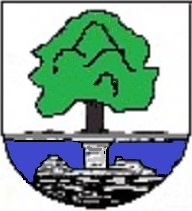 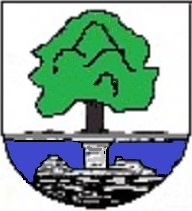 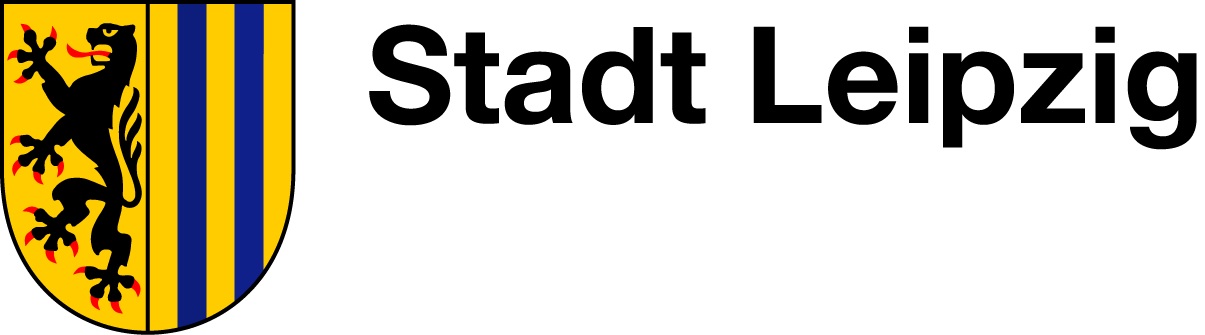 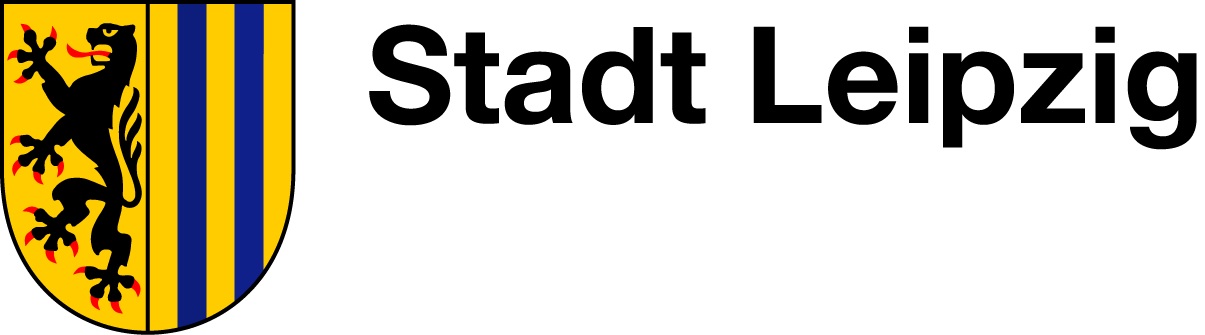 Beschluß vom 29.06.2020 zum Verwaltungsstandpunkt VII-A-00864–VSP-01 zum Antrag der Fraktion Bündnis 90/Die Grünen VII-A-00864 neues Start  - und Landeverfahren Der Vorlage VII A 00864 VSP 01 wird durch den Ortschaftsrat zugestimmt.Abstimmung über den Verwaltungsstandpunkt Beschluß 29/06/20

Votum:

8/0/0 (8 dafür/keine Gegenstimme/keine Enthaltung)Eva-Maria SchulzeOrtsvorsteherin
